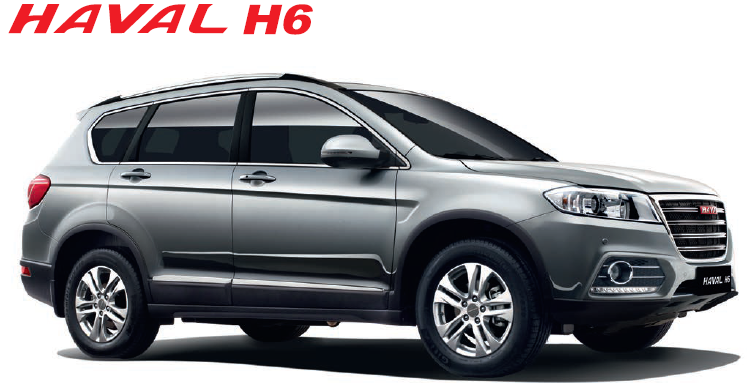 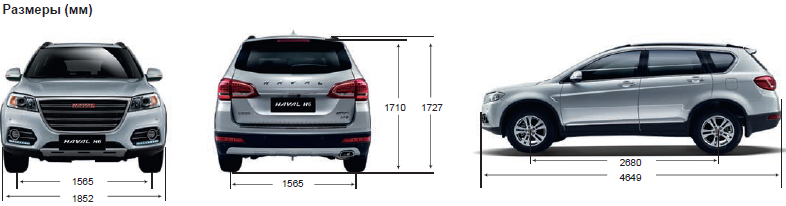 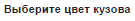 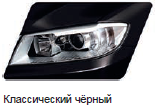 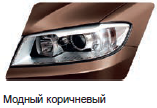 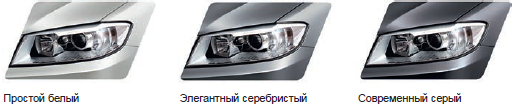 *ООО «Хавейл Мотор Рус» оставляет за собой исключительное право вносить любые конструктивные изменения в любую комплектацию автомобиля без предварительного уведомления. **РРЦ – Рекомендованная Розничная Цена в рублях. Приведенная в настоящей листовке цена носит информационный характер и не является публичной офертой.ТЕХНИЧЕСКИЕ ПАРАМЕТРЫ ТЕХНИЧЕСКИЕ ПАРАМЕТРЫ ТЕХНИЧЕСКИЕ ПАРАМЕТРЫ Тип двигателяБензиновый с распределённым впрыском и турбонаддувомБензиновый с распределённым впрыском и турбонаддувомРабочий объём (куб. см)14971497Максимальная мощность (л.с./кВт/об/мин)143/105/5600143/105/5600Максимальный крутящий момент (Нм/об/мин)210/2200-4500210/2200-4500Коробка передач6МТ6АТПриводпередний /полныйпереднийПередняя подвесканезависимая McPhersonнезависимая McPhersonЗадняя подвесканезависимая двухрычажнаянезависимая двухрычажнаяОбъём багажного отделения min/max (л)808 / 2010808 / 2010Объём топливного бака (л)5050Тип топлива АИ92/9592/95Клиренс (мм)180180КОМПЛЕКТАЦИЯ*  КОМПЛЕКТАЦИЯ*  КОМПЛЕКТАЦИЯ*  CITYLUXELITEДВИГАТЕЛЬТИП ПРИВОДАТРАНСМИССИЯРРЦ**, РУБ.РРЦ**, РУБ.РРЦ**, РУБ.1.5 бензиновыйПередний6МТ−−1 207 8001 258 7001.5 бензиновыйПолный6МТ1 248 5001 309 5001 360 4001.5 бензиновыйПередний6AT−−1 351 0001 402 000CITYСИСТЕМЫ БЕЗОПАСНОСТИВНЕШНИЙ ВИД▪ Фронтальные подушки безопасности▪ 17'' легкосплавные колёсные диски, шины 225/65 R17▪ Парковочные датчики сзади▪ Галогеновые фары▪ Смарт-ключ▪ Светодиодные повторители поворота в боковых зеркалах▪ Функция задержки выключения фар - сопровождение домой▪ Боковые зеркала с электроприводом складывания, регулировки и обогревом▪ Система крепления детских сидений ISOFIX▪ Лазерная подсветка пространства около дверей в форме логотипа Haval▪ Система контроля давления в шинах ▪ Светодиодные дневные ходовые огни▪ Система экстренного торможения (BA)▪ Передние противотуманные фары с поворотной подсветкой▪ Антиблокировочная система (ABS)▪ Рейлинги на крыше▪ Система распределения тормозного усилия (EBD)▪ Спойлер на крыше▪ Система стабилизации (ESP)▪ Антенна на крыше в форме "акульего плавника"ПРОТИВОУГОННЫЕ СИСТЕМЫ▪ Хромированная окантовка бокового остекления ▪ Боковые защитные молдинги▪ Иммобилайзер▪ Противоугонная сигнализация▪ Бескаркасные щетки стеклоочистителей лобового стеклаПРОЧЕЕ▪ Передний и задний бамперы окрашены в цвет кузова▪ Полноразмерное запасное колесо на легкосплавном диске▪ Защитные пластиковые накладки на задний бампер и пороги▪ Разблокировка лючка бензобака из салона▪ Накладка на заднем бампере из нержавеющей стали▪ Система поиска автомобиля▪ Декоративная насадка на патрубок выхлопной системы▪ Светодиодная подсветка номерного знакаИНТЕРЬЕР / ОБОРУДОВАНИЕ САЛОНАLUX (дополнительно к CITY)		▪ Система бесключевого доступа▪ Люк с электроприводом▪ Запуск двигателя без ключа▪ Круиз-контроль▪ Сиденья с отделкой из ткани▪ Сиденья с отделкой из искусственной кожи▪ Ручная регулировка сиденья водителя по 6 направлениям      ▪ Ручная регулировка сиденья пассажира по 4 направлениям▪ Электропривод регулировки сиденья водителя по 8 направлениям, включая регулировку поясничной опоры▪ Зеркало заднего вида (внутреннее) антибликовое▪ Передние боковые подушки безопасности▪ Климат-контроль 2-х зонный▪ Подогрев передних сидений▪ Шторки безопасности▪ Салонный фильтр от пыли▪ Парковочные датчики спереди▪ Спинки сидений 2 ряда, складывающиеся в пропорции 60/40▪ Датчик света▪ Регулировка угла наклона спинок задних сидений ▪ Датчик дождя▪ Многофункциональное рулевое колесо с кожаной отделкой с ручной регулировкой по вылету и высоте▪ Лампы для чтения в потолочной консоли▪ Металлические накладки на пороги спереди с подсветкой▪ Бортовой компьютерELITE (дополнительно к LUX)		▪ Атмосферная подсветка салона▪ Ксеноновые фары с автокорректором и омывателями▪ Подлокотники передних сидений▪ Подлокотник сидений 2-го ряда с подстаканниками▪ Управление указателями поворота в одно касание▪ Съемная шторка багажного отделения▪ Электропривод регулировки сиденья пассажира по 4 направлениямМУЛЬТИМЕДИЙНАЯ СИСТЕМА▪ Зеркало заднего вида с автоматическим затемнением▪ Мультимедийная система с 8-дюймовым (20,3 см) сенсорным ЖК-дисплеем с возможностью воспроизведения AM/FM, CD/MPEG4▪ Камера заднего вида с динамической разметкой▪ Камера в правом зеркале для обзора слепой зоны▪ Система беспроводной связи Bluetooth®▪ Акустическая система (7 динамиков)▪ USB-разъём, линейный вход AUX, слот для карты SD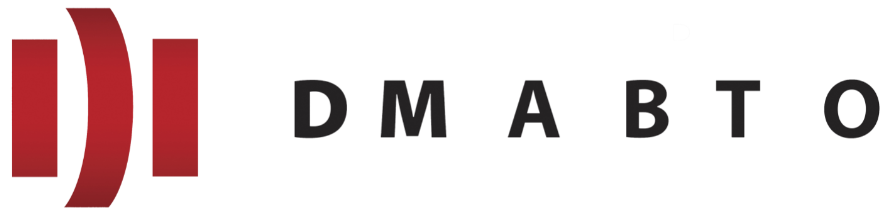 г. Краснодар ул. Крайняя 848 (909) 445-90-90www.dmkrasnodar.ru